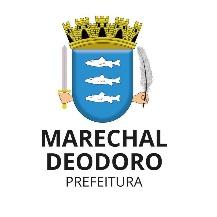 ESTADO DE ALAGOASPREFEITURA MUNICIPAL DE MARECHAL DEODORO SETOR DE LICITAÇÃOAVISO DE CONTINUAÇÃO DE LICITAÇÃOProcesso nº 0303021/2021PREGÃO ELETRÔNICO Nº 017/2021UASG - 982793 – PREFEITURA MUNICIPAL DE MARECHAL DEODOROO Município de Marechal Deodoro, através da Comissão Permanente de Licitação, avisa que fica designada, conforme descrito abaixo, a data para continuação da sessão pública referente ao certame de Pregão Eletrônico nº 017/2021:DATA: 03/05/2021, às 10h00m. Objeto: registro de preços para futura e eventual aquisição de kits de merenda escolar para atender as necessidades da Secretaria Municipal de Educação, Esporte e Lazer.LOCAL: Sistema eletrônico de compras governamentais, través do site www.comprasgovernamentais.gov.br. Marechal Deodoro -  AL, 30 de abril de 2021. Tassiane Cavalcante BarrosPregoeira